CIRC. n   109 BIS                                                                                              Busto Arsizio, 14/10/2013WEBA TUTTI   I DOCENTI                                                                                                                                                                                                                                                                                           ALLE FAMIGLIE                                                                                                                          A TUTTI GLI STUDENTI                                                                                                                        DA LEGGERE IN CLASSEOggetto: Cambiamento orario per assemblea sindacale del 16 p.v.Le classi sottoindicate subiscono le variazione di ingresso a scuola come segue in data 16 p.v. per assemblea sindacale:Classico 1^ e 2^ ora: 1AC – 2AC – 3AC – 3BC –– 3A – Classico 1^ ora:  4ACLinguistico  1^ e 2^ ora: 1BL – 1CL – 2AL – 2CL – 4BL/ITF - 5OLinguistico 1^ ora: 2BL – 3BL – 3CL – 4BL/FISScienze umane 1^ e 2^ ora: 3ASU – 3CSU -Scienze umane 1^ ora: 1DSU – 2BSU – 4BSU- LE CLASSI NON COMPRESE NELL’ELENCO NON SUBISCONO VARIAZIONI.                                                                                    Il Dirigente Scolastico                                                                                                       prof.ssa Cristina Boracchi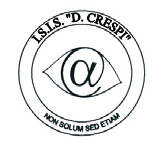 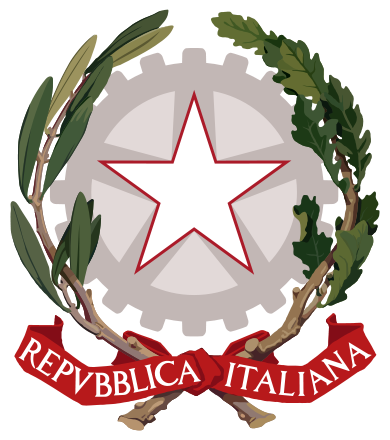 ISTITUTO DI ISTRUZIONE SECONDARIA  “DANIELE CRESPI” Liceo Internazionale Classico e  Linguistico VAPC02701R Liceo delle Scienze Umane VAPM027011Via G. Carducci 4 – 21052 BUSTO ARSIZIO (VA) www.liceocrespi.it-Tel. 0331 633256 - Fax 0331 674770 - E-mail: lccrespi@tin.itC.F. 81009350125 – Cod.Min. VAIS02700D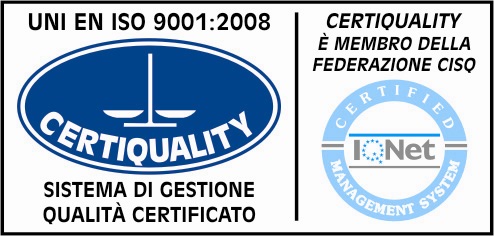 CertINT® 2012